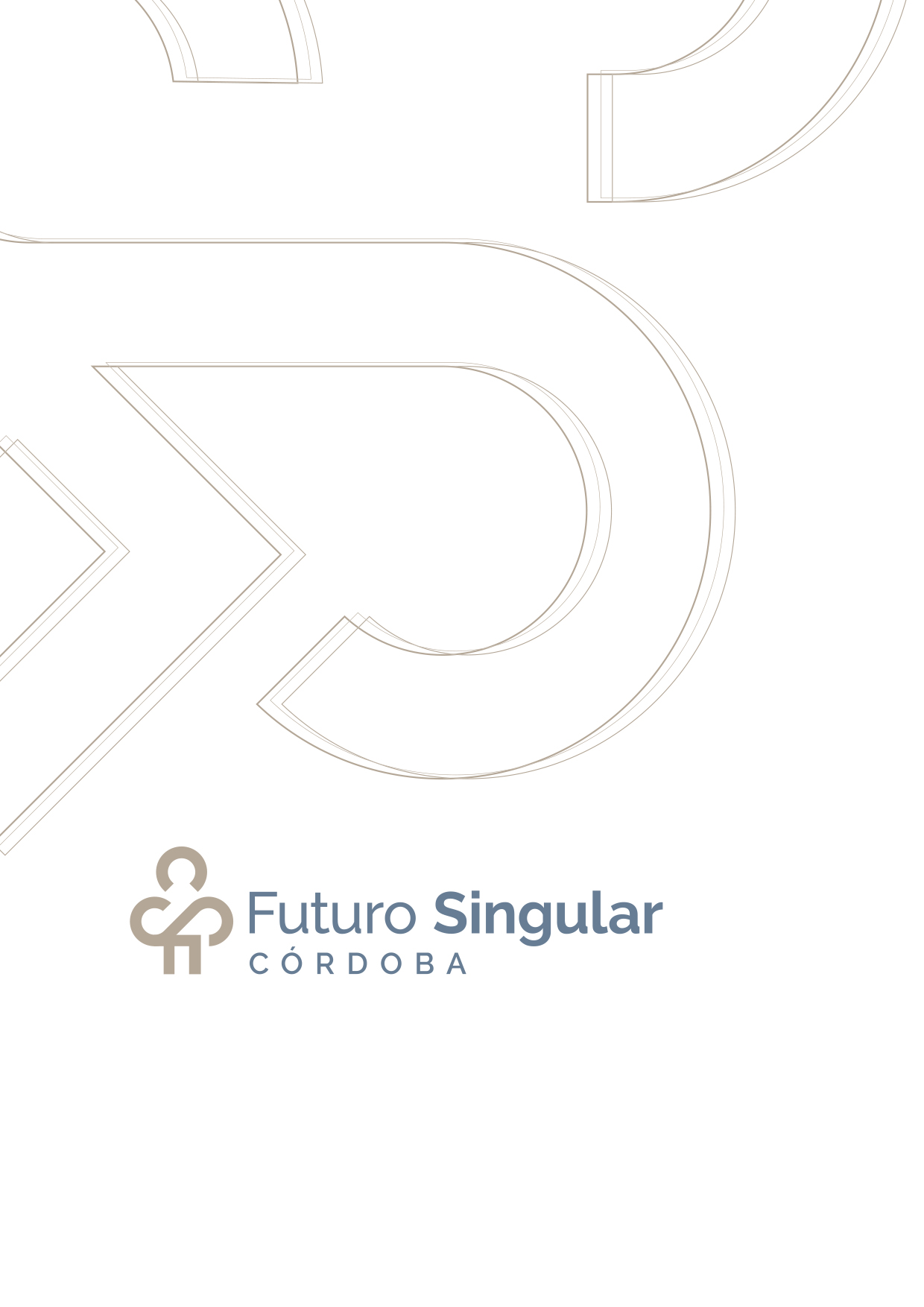 PROPUESTA POST 2020: ESPECIAL ANIVERSARIOAprovechando que este 2020 es nuestro 50 Aniversario, planteamos desarrollar un plan de post para el blog distinto al que hemos desarrollado durante estos dos años. Para ello, planteamos volver a retomar muchas de las temáticas que ya hemos tratado, pero desde un punto de vista distinto: desde el punto de vista las personas con discapacidad intelectual.Hasta ahora, eran los profesionales de la fundación los que nos hablaban sobre calidad de vida, empleo, educación… una visión técnica y acertada en consonancia con los valores de nuestra entidad.Sin embargo, el motivo por el que estamos celebrando este 50 Aniversario, es porque, a lo largo de estos años, se ha realizado una importante labor para que las personas con discapacidad intelectual ganasen calidad de vida, derechos, autonomía y VOZ.Pensamos por tanto que es el momento perfecto para escuchar activamente esa VOZ que tanto (y tan auténtico) tendrá que contarnos sobre los retos conseguidos y pendientes de conseguir. (estando además alineado con la temática de nuestras jornadas y el enfoque de este aniversario).De esta forma, proponemos una serie de post que, guardando formato de entrevista, expongan las experiencias, vivencias y aspiración de las personas con discapacidad intelectual para las que trabajamos.Esta propuesta, presenta los siguientes argumentos/ventajas:Somos consecuentes con nuestro objetivo de dar voz a las personas con discapacidad intelectual y no hablar en su nombre.Es un contenido muy creíble, motivador e inspirador tanto para otras personas con discapacidad intelectual como para las familias, profesionales y sociedad.Es un contenido más visitable y compartible ya que todos los posts (redes y web) que identificamos con una persona, suscitan más interés y tienen más visibilidad. Profesionales, familiares, amigos y seguidores se enorgullecen de los retos logrados por las personas y participan activamente para darles la enhorabuena.Alineamos el enfoque de RETOS del Aniversario con la planificación del contenido web. Algunas sugerencias para esta planificación son:Vida independiente: usuarios de Castro de Río que viven independientes.Trabajo remunerado: usuarios de Palma como Jose Javier o de Castro del Río cuya vida ha cambiado desde que tienen un puesto de trabajo remunerado.Prácticas laborales: usuarios de PTVAL o programa de empleo que realizan prácticas para adquirir habilidades y ejercer el trabajo para el que se forman.Tengo pareja-viva en pareja: personas con pareja estable como Rafa y Rocio.Derecho al voto: alguien que haya ejercido su derecho al voto estas elecciones. En Baena llegaron a reunirse con representantes de los distintos partidos para entender los programas electorales y resolver dudas.Cultura inclusiva: Rocío Ortega asiste a un grupo de teatro externo al centro donde es la única persona con discapacidad intelectual.Ocio Inclusivo: Juan Campaña asiste a un equipo de baloncesto externo al centro donde (creo) que es la única persona con discapacidad intelectual.Empoderamiento de la mujer: podríamos hablar con alguna mujer de Montilla, centro donde se trabaja mucho este tema a través de Carmen Lara.Experiencia Autogestores: podría hacerla Julián de Peñarroya-Pueblonuevo.El formato entrevista, nos va a permitir además de una lectura más fluida, salvar los problemas de concreción y acuerdo que existen actualmente en los posts de autogestores. Desde dirección y comunicación, se pueden trabajar las preguntas base con independencia de que en la propia entrevista surjan nuevas cuestiones. Probablemente, se sientan cómodos con comunicación (Esther), más que con una periodista externa y siempre podremos reformular la respuesta si hubiese un tema fuera de lugar. De forma general, en estas entrevistas se podría preguntar:Cómo era tu vida antes de…¿Qué te motivó a dar el paso?¿Qué dificultades encontraste para darlo?¿Qué apoyos encontraste?¿Qué te aporta o cómo te sientes ahora?¿Qué mensaje darías: a otras personas, profesionales, sociedad, instituciones…¿Qué nuevos retos tienes?Consideramos importante, para sacar el máximo partido a estas entrevistas, hacerlas personalmente, en un ambiente de confianza y tranquilidad (aunque ello suponga el desplazamiento entre centros).Entre las sugerencias se encuentras 9 temáticas pudiendo buscar al menos 2 más para publicar un post 1 vez al mes (salvando agosto). Evidentemente, esta planificación, es compatible con otros post de profesionales de la entidad o expertos externos que valoremos y consideremos de valor.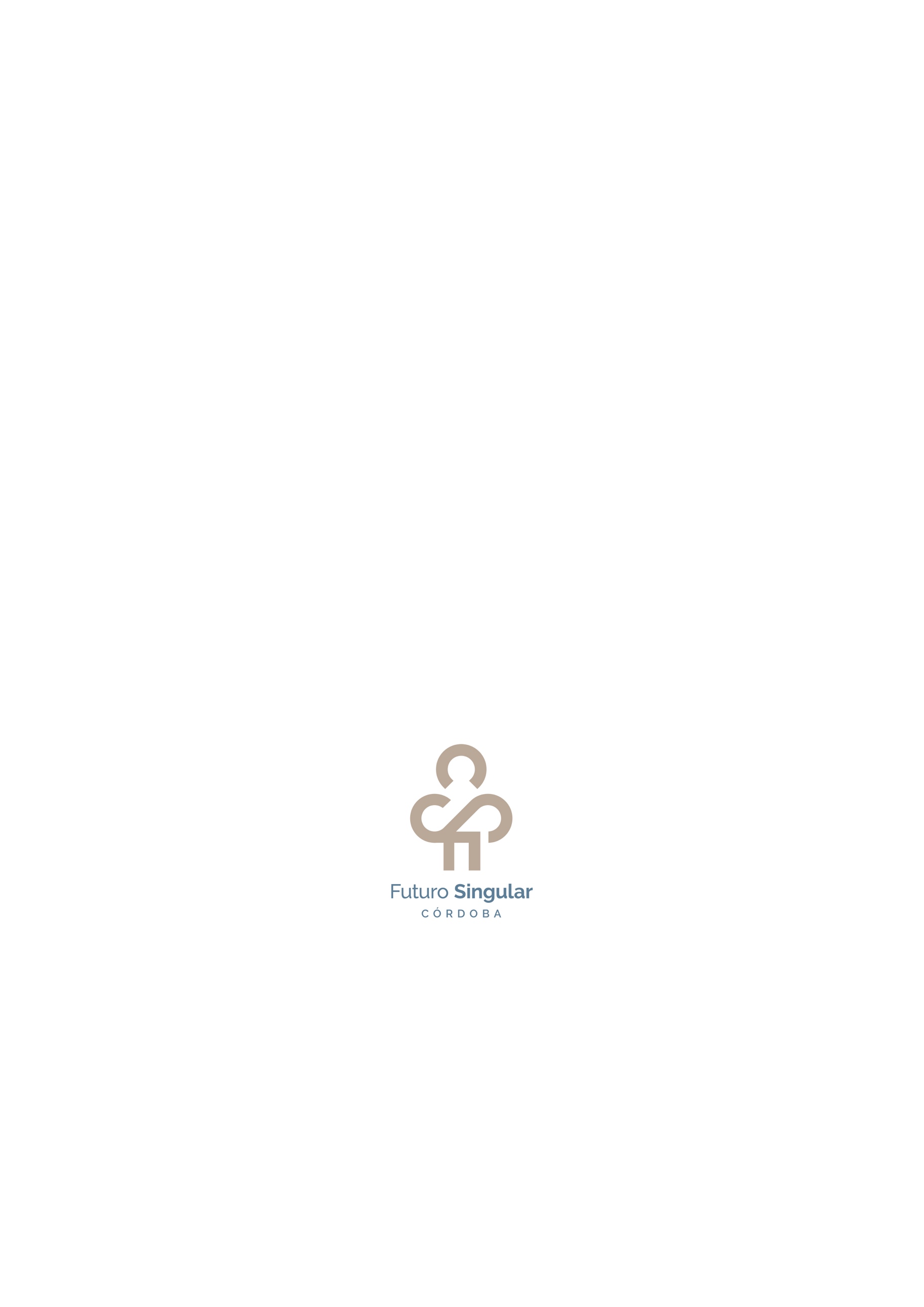 